ZPRAVODAJOKRESNÍ PŘEBOR – SKUPINA - B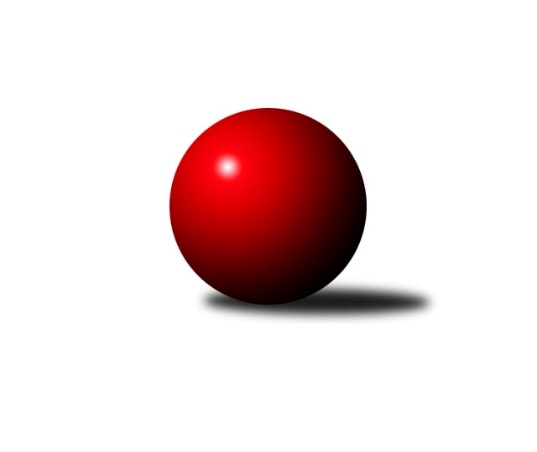 Č.25Ročník 2018/2019	5.4.2019Nejlepšího výkonu v tomto kole: 1690 dosáhlo družstvo: ASK Lovosice BVýsledky 25. kolaSouhrnný přehled výsledků:KK Hvězda Trnovany C	- TJ Sokol Duchcov B	2:4	1619:1626	2.0:6.0	2.4.KO Česká Kamenice B	- TJ Kovostroj Děčín C	2:4	1546:1563	3.0:5.0	4.4.SKK Bohušovice C	- Sokol Roudnice nad Labem	2:4	1479:1543	3.0:5.0	5.4.Sokol Ústí nad Labem C	- TJ Teplice Letná D	6:0	1545:1277	7.0:1.0	5.4.TJ Lokomotiva Ústí n. L. C	- ASK Lovosice B	0:6	1626:1690	1.0:7.0	5.4.TJ Union Děčín	- Sokol Ústí nad Labem B	4:2	1407:1389	4.0:4.0	5.4.Tabulka družstev:	1.	TJ Sokol Duchcov B	23	17	0	6	97.0 : 41.0 	116.0 : 68.0 	 1616	34	2.	ASK Lovosice B	23	15	0	8	82.0 : 56.0 	103.5 : 80.5 	 1558	30	3.	TJ Union Děčín	23	14	1	8	79.0 : 59.0 	102.0 : 82.0 	 1527	29	4.	Sokol Ústí nad Labem C	23	14	0	9	82.5 : 55.5 	103.5 : 80.5 	 1572	28	5.	Sokol Roudnice nad Labem	24	14	0	10	82.0 : 62.0 	109.5 : 82.5 	 1581	28	6.	KO Česká Kamenice B	23	13	0	10	82.0 : 56.0 	110.5 : 73.5 	 1546	26	7.	KK Hvězda Trnovany C	23	13	0	10	78.0 : 60.0 	97.0 : 87.0 	 1527	26	8.	Sokol Ústí nad Labem B	23	13	0	10	75.0 : 63.0 	93.5 : 90.5 	 1491	26	9.	TJ Kovostroj Děčín C	23	12	0	11	66.0 : 72.0 	84.5 : 99.5 	 1510	24	10.	TJ Lokomotiva Ústí n. L. C	23	10	1	12	59.5 : 78.5 	82.5 : 101.5 	 1511	21	11.	TJ Teplice Letná C	23	9	0	14	57.0 : 81.0 	81.5 : 102.5 	 1539	18	12.	SKK Bohušovice C	23	4	0	19	41.5 : 96.5 	71.5 : 112.5 	 1417	8	13.	TJ Teplice Letná D	23	1	0	22	18.5 : 119.5 	44.5 : 139.5 	 1363	2Podrobné výsledky kola:	 KK Hvězda Trnovany C	1619	2:4	1626	TJ Sokol Duchcov B	Barbora Salajková Němečková	 	 189 	 207 		396 	 0:2 	 416 	 	204 	 212		Miroslava Žáková	Milan Nový	 	 198 	 219 		417 	 1:1 	 397 	 	215 	 182		Josef Otta st.	Lenka Bůžková	 	 190 	 196 		386 	 0:2 	 411 	 	205 	 206		Roman Exner	Jitka Šálková	 	 212 	 208 		420 	 1:1 	 402 	 	216 	 186		Josef Otta ml.rozhodčí: B. Salajková NěmečkováNejlepší výkon utkání: 420 - Jitka Šálková	 KO Česká Kamenice B	1546	2:4	1563	TJ Kovostroj Děčín C	Eva Říhová	 	 220 	 184 		404 	 1:1 	 382 	 	190 	 192		Pavel Nevole	Jan Chvátal *1	 	 167 	 166 		333 	 0:2 	 377 	 	179 	 198		Mirka Bednářová	Věra Šimečková	 	 228 	 200 		428 	 1:1 	 419 	 	199 	 220		Roman Slavík	Miroslav Král	 	 189 	 192 		381 	 1:1 	 385 	 	180 	 205		Čestmír Dvořákrozhodčí: Věra Šimečkovástřídání: *1 od 51. hodu Olga UrbanováNejlepší výkon utkání: 428 - Věra Šimečková	 SKK Bohušovice C	1479	2:4	1543	Sokol Roudnice nad Labem	Vladimír Chrpa	 	 208 	 193 		401 	 1:1 	 407 	 	195 	 212		Jiří Woš	Sylva Vahalová	 	 157 	 186 		343 	 1:1 	 331 	 	159 	 172		Radek Plicka *1	Josef Devera ml.	 	 186 	 184 		370 	 0:2 	 456 	 	239 	 217		Michal Bruthans	Luďka Maříková	 	 173 	 192 		365 	 1:1 	 349 	 	181 	 168		Alois Haluskarozhodčí: Šabatová Magdalenastřídání: *1 od 51. hodu Petr DošekNejlepší výkon utkání: 456 - Michal Bruthans	 Sokol Ústí nad Labem C	1545	6:0	1277	TJ Teplice Letná D	Pavel Nováček	 	 192 	 173 		365 	 2:0 	 259 	 	136 	 123		Radek Šupol	Simona Puschová	 	 213 	 188 		401 	 1:1 	 394 	 	187 	 207		Jiří Říha	Karel Zatočil	 	 169 	 175 		344 	 2:0 	 322 	 	148 	 174		Markéta Matějáková	Jaroslav Kuneš	 	 233 	 202 		435 	 2:0 	 302 	 	130 	 172		Martin Kubištík st.rozhodčí: Kuneš JaroslavNejlepší výkon utkání: 435 - Jaroslav Kuneš	 TJ Lokomotiva Ústí n. L. C	1626	0:6	1690	ASK Lovosice B	Jitka Sottnerová	 	 197 	 212 		409 	 0:2 	 422 	 	204 	 218		Pavel Klíž	Zdenek Ramajzl	 	 190 	 202 		392 	 0:2 	 415 	 	202 	 213		Petr Zalabák st.	Květuše Strachoňová	 	 208 	 196 		404 	 1:1 	 412 	 	197 	 215		Petr Kalina	Zdeněk Rauner	 	 207 	 214 		421 	 0:2 	 441 	 	215 	 226		Zdeněk Šimáčekrozhodčí: Marcela BořutováNejlepší výkon utkání: 441 - Zdeněk Šimáček	 TJ Union Děčín	1407	4:2	1389	Sokol Ústí nad Labem B	Václav Dlouhý	 	 179 	 194 		373 	 2:0 	 317 	 	167 	 150		Josef Růžička	Milan Pecha st.	 	 164 	 173 		337 	 1:1 	 365 	 	209 	 156		Milan Wundrawitz	Jan Baco	 	 144 	 163 		307 	 1:1 	 302 	 	138 	 164		Vladimír Mihalík	Zdeněk Štětka	 	 193 	 197 		390 	 0:2 	 405 	 	197 	 208		Pavel Mihalíkrozhodčí: Václav DlouhýNejlepší výkon utkání: 405 - Pavel MihalíkPořadí jednotlivců:	jméno hráče	družstvo	celkem	plné	dorážka	chyby	poměr kuž.	Maximum	1.	Michal Bruthans 	Sokol Roudnice nad Labem	425.54	290.0	135.5	5.3	11/11	(486)	2.	Věra Šimečková 	KO Česká Kamenice B	420.57	291.6	128.9	4.7	9/11	(484)	3.	Josef Otta  ml.	TJ Sokol Duchcov B	419.64	288.1	131.5	6.9	11/11	(482)	4.	Martin Soukup 	TJ Teplice Letná C	415.61	289.5	126.1	5.3	8/11	(442)	5.	Jiří Müller 	TJ Sokol Duchcov B	413.33	292.2	121.2	7.5	8/11	(462)	6.	Václav Dlouhý 	TJ Union Děčín	406.23	283.1	123.1	7.4	8/10	(467)	7.	Viktor Kováč 	Sokol Ústí nad Labem C	406.07	286.6	119.5	7.0	10/10	(463)	8.	Miroslava Žáková 	TJ Sokol Duchcov B	403.98	285.8	118.2	7.4	11/11	(481)	9.	Pavel Nováček 	Sokol Ústí nad Labem C	403.10	284.5	118.6	7.6	8/10	(444)	10.	Jana Zvěřinová 	TJ Teplice Letná C	399.81	279.6	120.2	8.7	8/11	(439)	11.	Petr Zalabák  st.	ASK Lovosice B	399.19	275.4	123.8	7.6	11/11	(441)	12.	Jaroslav Kuneš 	Sokol Ústí nad Labem C	397.28	283.4	113.8	11.2	8/10	(435)	13.	Josef Kecher 	Sokol Roudnice nad Labem	396.40	283.1	113.3	10.0	9/11	(439)	14.	Petr Kumstát 	TJ Union Děčín	394.57	279.4	115.1	8.0	7/10	(416)	15.	Olga Urbanová 	KO Česká Kamenice B	393.98	281.7	112.3	9.3	8/11	(426)	16.	Jiří Woš 	Sokol Roudnice nad Labem	393.83	277.0	116.8	10.1	10/11	(442)	17.	Zdeněk Rauner 	TJ Lokomotiva Ústí n. L. C	393.78	277.2	116.5	10.5	8/10	(465)	18.	Petr Kalina 	ASK Lovosice B	392.01	273.2	118.8	8.8	8/11	(412)	19.	Milan Pecha  st.	TJ Union Děčín	391.70	274.3	117.4	9.4	7/10	(423)	20.	Lenka Bůžková 	KK Hvězda Trnovany C	391.31	279.9	111.4	8.4	8/11	(429)	21.	Jitka Šálková 	KK Hvězda Trnovany C	390.73	279.5	111.2	10.2	11/11	(460)	22.	Milan Nový 	KK Hvězda Trnovany C	390.34	275.8	114.6	9.5	10/11	(430)	23.	Milan Wundrawitz 	Sokol Ústí nad Labem B	387.23	273.3	113.9	10.3	10/11	(442)	24.	Zdenek Ramajzl 	TJ Lokomotiva Ústí n. L. C	387.23	285.8	101.4	13.8	10/10	(445)	25.	Pavel Klíž 	ASK Lovosice B	384.86	271.9	113.0	10.9	11/11	(431)	26.	Čestmír Dvořák 	TJ Kovostroj Děčín C	383.74	274.9	108.8	11.1	10/11	(437)	27.	Josef Otta  st.	TJ Sokol Duchcov B	380.14	267.4	112.8	10.3	10/11	(478)	28.	Jiří Kyral 	Sokol Ústí nad Labem B	378.28	269.0	109.3	9.8	8/11	(404)	29.	Simona Puschová 	Sokol Ústí nad Labem C	375.98	276.1	99.9	13.7	8/10	(401)	30.	Mirka Bednářová 	TJ Kovostroj Děčín C	371.75	267.4	104.3	11.4	9/11	(409)	31.	Vladimír Mihalík 	Sokol Ústí nad Labem B	368.85	267.3	101.6	13.5	10/11	(405)	32.	Alexandr Moróc 	TJ Lokomotiva Ústí n. L. C	362.14	264.3	97.8	14.0	8/10	(434)	33.	Václav Pavelka 	TJ Union Děčín	361.53	273.0	88.5	15.7	7/10	(392)	34.	Michal Horňák 	TJ Teplice Letná D	361.50	261.1	100.4	15.2	8/11	(415)	35.	Alois Haluska 	Sokol Roudnice nad Labem	359.26	255.4	103.9	11.2	9/11	(426)	36.	Josef Růžička 	Sokol Ústí nad Labem B	359.00	263.5	95.5	14.6	9/11	(398)	37.	Květuše Strachoňová 	TJ Lokomotiva Ústí n. L. C	354.77	264.0	90.8	16.1	7/10	(415)	38.	Markéta Matějáková 	TJ Teplice Letná D	353.78	260.2	93.6	16.2	9/11	(403)	39.	Martin Pokorný 	TJ Teplice Letná D	351.10	253.0	98.1	13.8	9/11	(387)	40.	Jan Baco 	TJ Union Děčín	345.48	254.3	91.2	16.0	7/10	(370)	41.	Jindřich Hruška 	TJ Teplice Letná C	334.75	249.7	85.0	18.7	8/11	(387)	42.	Petr Saksun 	TJ Teplice Letná D	329.75	243.6	86.2	17.4	8/11	(361)	43.	Magdalena Šabatová 	SKK Bohušovice C	283.40	214.5	68.9	24.4	8/10	(343)		Markéta Hofmanová 	TJ Sokol Duchcov B	474.50	307.5	167.0	4.0	2/11	(475)		Zdeněk Šimáček 	ASK Lovosice B	444.02	301.8	142.2	5.3	6/11	(507)		Roman Slavík 	TJ Kovostroj Děčín C	433.80	289.6	144.2	3.6	5/11	(448)		Petr Došek 	Sokol Roudnice nad Labem	405.83	284.5	121.3	6.5	6/11	(436)		Lubomír Holý 	KO Česká Kamenice B	398.80	286.3	112.5	12.6	4/11	(409)		Martin Dítě 	TJ Union Děčín	398.29	277.5	120.7	9.0	6/10	(433)		Jaroslav Filip 	TJ Teplice Letná C	398.10	283.9	114.3	8.3	5/11	(423)		Jan Brhlík  st.	TJ Teplice Letná C	397.95	283.9	114.0	10.0	7/11	(461)		Marcela Bořutová 	TJ Lokomotiva Ústí n. L. C	397.25	287.3	109.9	10.1	4/10	(446)		Vladimír Chrpa 	SKK Bohušovice C	394.80	279.6	115.2	10.9	5/10	(425)		Pavlína Kubitová 	KK Hvězda Trnovany C	394.08	279.8	114.3	9.3	4/11	(440)		Ondřej Koblih 	KK Hvězda Trnovany C	392.10	278.5	113.6	11.1	4/11	(422)		Miroslav Šimic 	TJ Kovostroj Děčín C	389.78	275.6	114.2	9.7	7/11	(423)		Roman Exner 	TJ Sokol Duchcov B	389.27	278.9	110.4	10.1	6/11	(432)		Jan Klíma 	SKK Bohušovice C	389.10	280.5	108.7	8.8	5/10	(439)		Jan Pecha 	TJ Union Děčín	389.00	288.0	101.0	11.0	1/10	(389)		Eva Staňková 	TJ Teplice Letná C	386.27	277.2	109.0	12.7	7/11	(440)		Petr Prouza  ml.	SKK Bohušovice C	383.79	276.0	107.8	10.8	4/10	(434)		Pavel Mihalík 	Sokol Ústí nad Labem B	383.49	273.7	109.8	9.6	7/11	(425)		Pavel Nevole 	TJ Kovostroj Děčín C	383.25	265.8	117.5	8.8	4/11	(411)		Karel Beran 	KO Česká Kamenice B	383.00	282.8	100.3	13.3	4/11	(397)		Eva Říhová 	KO Česká Kamenice B	382.07	268.9	113.2	10.4	6/11	(439)		Miroslav Král 	KO Česká Kamenice B	381.00	274.0	107.0	10.0	1/11	(381)		Ivan Čeloud 	SKK Bohušovice C	380.83	265.8	115.0	11.7	6/10	(398)		Miroslav Jiroušek 	TJ Kovostroj Děčín C	380.06	265.9	114.2	8.3	7/11	(420)		Jiří Malec 	KO Česká Kamenice B	379.72	272.6	107.2	12.2	5/11	(422)		Zdeněk Štětka 	TJ Union Děčín	377.50	276.0	101.5	7.0	2/10	(390)		Jiří Říha 	TJ Teplice Letná D	377.06	271.4	105.7	10.7	3/11	(421)		Libor Hekerle 	KO Česká Kamenice B	375.50	271.3	104.2	12.5	3/11	(414)		Pavel Novák 	SKK Bohušovice C	373.67	275.0	98.7	11.9	3/10	(421)		Karel Zatočil 	Sokol Ústí nad Labem C	372.56	271.2	101.4	11.6	5/10	(407)		Jiří Martínek 	SKK Bohušovice C	371.00	272.0	99.0	13.5	2/10	(378)		Josef Devera  ml.	SKK Bohušovice C	370.07	273.8	96.3	13.6	2/10	(417)		Josef Krupka  st.	Sokol Ústí nad Labem B	369.00	271.0	98.0	13.0	1/11	(369)		Jitka Sottnerová 	TJ Lokomotiva Ústí n. L. C	367.39	266.9	100.5	12.8	6/10	(475)		Miroslava Zemánková 	KK Hvězda Trnovany C	365.00	270.7	94.3	15.3	3/11	(406)		Eduard Skála 	TJ Teplice Letná D	362.50	270.2	92.3	13.3	3/11	(374)		Radek Plicka 	Sokol Roudnice nad Labem	361.50	270.0	91.5	16.0	1/11	(384)		Vladimír Hroněk 	TJ Teplice Letná D	360.00	274.0	86.0	15.0	1/11	(360)		Petr Zalabák  ml.	ASK Lovosice B	359.50	259.5	100.0	12.5	2/11	(379)		Petr Gryc 	SKK Bohušovice C	359.13	258.5	100.7	11.8	6/10	(388)		Eugen Šroff 	Sokol Ústí nad Labem B	358.00	254.0	104.0	13.0	1/11	(358)		Jan Chvátal 	KO Česká Kamenice B	356.19	259.1	97.0	14.8	7/11	(415)		Barbora Salajková Němečková 	KK Hvězda Trnovany C	352.75	261.8	90.9	16.6	7/11	(403)		Jana Němečková 	TJ Teplice Letná D	350.04	260.9	89.1	16.4	6/11	(393)		Karel Sottner 	TJ Lokomotiva Ústí n. L. C	348.00	261.0	87.0	10.0	1/10	(348)		Eva Kuchařová 	ASK Lovosice B	343.80	253.1	90.7	15.6	4/11	(384)		Petr Prouza  st.	SKK Bohušovice C	338.33	253.7	84.7	17.3	3/10	(381)		Martin Kubištík  ml.	TJ Teplice Letná C	335.00	259.0	76.0	18.0	1/11	(335)		Jiří Houdek 	TJ Kovostroj Děčín C	332.52	251.4	81.1	21.3	4/11	(379)		Luďka Maříková 	SKK Bohušovice C	332.50	245.7	86.8	18.5	2/10	(365)		Marie Čiháková 	TJ Kovostroj Děčín C	331.00	225.0	106.0	20.0	1/11	(331)		Sylva Vahalová 	SKK Bohušovice C	327.44	249.1	78.4	20.1	4/10	(372)		Sabina Dudešková 	TJ Teplice Letná D	319.58	246.3	73.3	22.8	6/11	(386)		Jaroslav Zíval 	TJ Kovostroj Děčín C	315.00	249.5	65.5	24.5	1/11	(327)		Tomáš Abert 	TJ Sokol Duchcov B	304.00	239.0	65.0	24.0	1/11	(304)		Aleš Glaser 	KO Česká Kamenice B	298.00	229.0	69.0	13.0	1/11	(298)		Radek Šupol 	TJ Teplice Letná D	287.83	203.9	83.9	25.3	4/11	(310)		Martin Kubištík  st.	TJ Teplice Letná D	286.33	219.3	67.0	25.0	3/11	(302)Sportovně technické informace:Starty náhradníků:registrační číslo	jméno a příjmení 	datum startu 	družstvo	číslo startu4059	Michal Bruthans	05.04.2019	Sokol Roudnice nad Labem	12x11898	Jitka Šálková	02.04.2019	KK Hvězda Trnovany C	10x
Hráči dopsaní na soupisku:registrační číslo	jméno a příjmení 	datum startu 	družstvo	3451	Miroslav Král	04.04.2019	KO Česká Kamenice B	Program dalšího kola:26. kolo11.4.2019	čt	17:00	TJ Kovostroj Děčín C - TJ Lokomotiva Ústí n. L. C				Sokol Roudnice nad Labem - -- volný los --	12.4.2019	pá	18:00	TJ Sokol Duchcov B - SKK Bohušovice C	13.4.2019	so	9:00	Sokol Ústí nad Labem B - KO Česká Kamenice B	13.4.2019	so	9:00	ASK Lovosice B - KK Hvězda Trnovany C	13.4.2019	so	16:00	TJ Teplice Letná D - TJ Union Děčín	13.4.2019	so	16:00	TJ Teplice Letná C - Sokol Ústí nad Labem C	Nejlepší šestka kola - absolutněNejlepší šestka kola - absolutněNejlepší šestka kola - absolutněNejlepší šestka kola - absolutněNejlepší šestka kola - dle průměru kuželenNejlepší šestka kola - dle průměru kuželenNejlepší šestka kola - dle průměru kuželenNejlepší šestka kola - dle průměru kuželenNejlepší šestka kola - dle průměru kuželenPočetJménoNázev týmuVýkonPočetJménoNázev týmuPrůměr (%)Výkon11xMichal BruthansRoudnice45611xMichal BruthansRoudnice1214566xZdeněk ŠimáčekLovosice B4415xJaroslav KunešSok. Ústí C117.184352xJaroslav KunešSok. Ústí C4353xPavel MihalíkSok. Ústí B113.9840510xVěra ŠimečkováČ. Kamenice B4288xVěra ŠimečkováČ. Kamenice B110.554283xPavel KlížLovosice B4221xZdeněk ŠtětkaUnion Děčín109.763906xZdeněk RaunerLok. Ústí C4215xRoman SlavíkKovostroj C108.23419